Publicado en Lleida el 19/11/2020 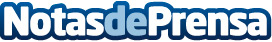 Més pluralitat de mares en la ficció contemporàniaUn volum monogràfic impulsat per la Universitat de Lleida analitza l’augment de relats sobre la maternitat en la ficció actualDatos de contacto:Mariona Visa696630513Nota de prensa publicada en: https://www.notasdeprensa.es/mes-pluralitat-de-mares-en-la-ficcio Categorias: Cataluña http://www.notasdeprensa.es